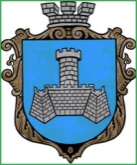 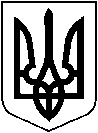 УКРАЇНАХМІЛЬНИЦЬКА МІСЬКА РАДАВІННИЦЬКОЇ ОБЛАСТІВиконавчий комітетР І Ш Е Н Н Явід “26” вересня  2018 р.                                                                         №389м.Хмільник Про надання пільг  з  оплати  за  навчання дітей, батьки яких  є учасниками  АТО КПНЗ Хмільницька школа мистецтвРозглянувши  звернення  директора КПНЗ Хмільницької  школи  мистецтв   від 12.09.2018 р.№01-12/103, щодо  надання пільг по оплаті за навчання  дітей, батьки яких  є учасниками  Антитерористичної операції  у розмірі  50 %, відповідно до «Міської комплексної  програми  підтримки учасників Антитерористичної операції та членів їхніх сімей-мешканців м. Хмільника на 2018-2020 рр.» затвердженої  рішенням 44 сесії  міської ради 7 скликання  від 17.11.2017 року №1176, відповідно до Порядку використання коштів міського бюджету,передбачених на фінансування заходів Міської комплексної  програми  підтримки учасників Антитерористичної операції та членів їхніх сімей-мешканців м. Хмільника на 2018-2020 рр. затвердженого рішенням 46 сесії міської ради 7 скликання від 22.12.2017 р. №1272,керуючись  Законом України «Про позашкільну освіту»   та  ст.32, 59 Закону України «Про місцеве  самоврядування в Україні»,  виконком  міської  радиВИРІШИВ:1.Надати пільги  по оплаті за навчання  зі всіх фахів   учням   основного контингенту, що відносяться до категорій дітей, батьки  яких  брали участь та були демобілізовані з районів проведення  антитерористичної операціїта батьки  яких є учасниками  антитерористичної операції в поточному році в розмірі  50 % від  повного розміру батьківської плати на період вересень-грудень 2018 р. (список учнів додається).2.Контроль за виконанням цього рішення  покласти на заступника міського голови з питань виконавчих органів міської ради, супровід на директора школи мистецтв. Міський голова                                                                      С.Б. РедчикДодаток до рішення виконавчого комітету №389  від «26» вересня 2018 року Список учнів КПНЗ Хмільницька школа мистецтв,що відносяться до категорій дітей, батьки  яких  брали участь та були демобілізовані з районів проведення  антитерористичної операції та батьки  яких є учасниками  антитерористичної операції в поточному році 1. Музика Марія (сольний спів)2. Луценко Кирило (баян)3. Луценко Софія (фортепіано)4. Василишина Анна (фортепіано)5. Чорна Тетяна (образотворче мистецтво)Міський  голова                                                         С.Б. Редчик